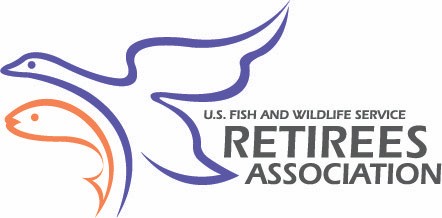 BACKGROUNDPurpose:  Provide opportunities to improve outdoor skills and learn about conservation careers.  Eligibility:  All Friends groups or closely related non-profits are eligible.   Amount:  Grants are up to $1,500. Detailed Information:   https://www.fwsretirees.org/Support.html ADMINISTRATIVE DATA Project Name: _____________________________________________________Name of Station_____________________________Submission Date_________________Project Leader/Manager:  _________________________Signature:___________________ Point of Contact. _______________________________________      Phone_______________   Email______________________________________________Friends Group/NGO  Name:___________________________________________________      Contact Info:  Phone:___________________Email______________________________     Mailing Address__________________________________________________________PROPOSAL INFORMATION  Describe how your proposal will address the program’s criteria as listed below.  [Since the application is provided as a Word Document, the information for each of the items below can be inserted and the document expanded as needed]	Teaches and facilitates one or more outdoor skills to youthIncludes learning about conservation careersHas a spending plan. [Maximum=$1500].  Indicate proposed in-kind, match and sources.  Use a spreadsheet to show items to be purchased, sources and totalShows relevant to fish and wildlife conservation and recreationIncludes under-represented youth audiencesIncorporates multiple events with same audienceIncludes a mentor component (a Retirees Asso. member may be in the area to help.  The Association will assist with trying to locate contacts who may be interested in assisting with the project as mentors or in some other capacity)Leads to educational opportunities that are frequent and sustained over time	Involves stakeholders and partnerships, i.e., State, NGO, local partnersJ. Is inclusive of all audiences (accessible/available to anyone with an interest in participating) SUBMISSIONCompletion of this application form will serve as the proposalThis form is prepared in a Word format, so information beyond the space shown on this form can be expanded to fit as needed.  Proposals can be saved and sent in a PDF format.Send proposals electronically to grants@fwsretirees.orgGRANT AWARDProposals selected for an award will be notified by the USFWS Retirees Association.The Grant Award letter will indicate the amount of grant funds approved.The USFWS Retirees Association Treasurer will send funds to the Friends Group noted on the proposal application.REPORTING Within one month after completion of the proposal’s program/project, awardees need to:Prepare a short (approximately two-page) report addressing the program’s ten criteria, and lessons learned.Attach photos, including any with USFWS retirees and youth participants who participated. Submit completed report and attachments electronically to grants@fwsretirees.org